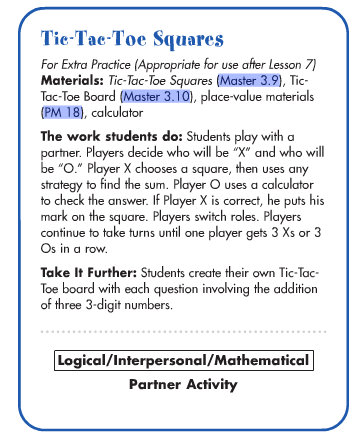 Tic-Tac-Toe BoardTICTACTOE836 + 129456 + 365
321 + 383625 + 345234 + 432459 + 222535 + 449734 + 137823 + 129
